21 мая90 лет со дня рожденияБориса Львовича Васильева (1924—2013),советского и российского писателя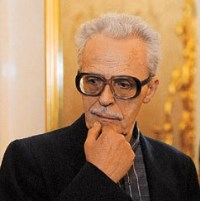 Борис Львович Васильев (21 мая 1924, Смоленск — 11 марта 2013[1], Москва) — русский писатель. Лауреат Государственной премии СССР (1975). Лауреат Государственной премии СССР, премии Президента России, Независимой премии движения имени академика А. Д. Сахарова "Апрель", международной литературной премии "Москва-Пенне", премии Союза писателей Москвы "Венец", Российской академии кинематографических искусств "Ника" — "За Честь и Достоинство". Член Союза писателей Москвы и Союза кинематографистов России, академик Российской академии кинематографических искусств "Ника".СОЧИНЕНИЯА зори здесь тихие. (1969). ПовестьВ списках не значился. (1974) ПовестьВам привет от бабы Леры… (1988)Великолепная шестёрка. (1980) РассказВетеран. (1976) РассказВстречный бой. (1979)Вы чьё, старичьё? (1982) РассказГибель богинь. ПовестьГлухомань. (2001) РоманДлинный день. (1960) Сценарий к фильмуЖила-была Клавочка. (1986) повестьЗавтра была война. (1984) ПовестьИ был вечер, и было утро. (1987)Иванов катер. (1970) ПовестьКажется, со мной пойдут в разведку. ПовестьКартежник и бретер, игрок и дуэлянт: Записки прапрадеда (1998)Князь Ярослав и его сыновья. (1997) Ист. романКрасные жемчуга. ПовестьЛетят мои кони. (1982)Не стреляйте белых лебедей (1973). РоманНеопалимая купина. (1986) РассказОтрицание отрицания. Очередной рейс (1958). Сценарий к фильмуОчередь. РассказПятница. РассказСамый последний день. (1970)Скобелев, или Есть только миг… (является ответвлением от романа «Были и небыли»)Стучите и откроется. (1955) ПьесаСуд да дело. ПовестьТанкисты. [Офицеры] (1954) Пьеса«Холодно, холодно…» РассказЭкспонат №…Серия исторических романов «РОМАНЫ О ДРЕВНЕЙ РУСИ»Вещий Олег (1996)Ольга, королева русовКнязь Святослав (2006)Владимир Красное Солнышко (2007)Александр Невский (1997; переизданный под другим названием роман «Князь Ярослав и его сыновья»)Государева тайна (2009)Владимир Мономах (2010)Серия исторических романов «ИСТОРИЯ РОДА ОЛЕКСИНЫХ»Картежник и бретер, игрок и дуэлянт (1998)Были и небыли (1977—1980)Книга 1. Господа волонтерыКнига 2. Господа офицерыУтоли моя печали (1997)И был вечер, и было утроДом, который построил Дед (1991)Ровесница века (1988; переизданный под другим названием роман «Вам привет от бабы Леры»)